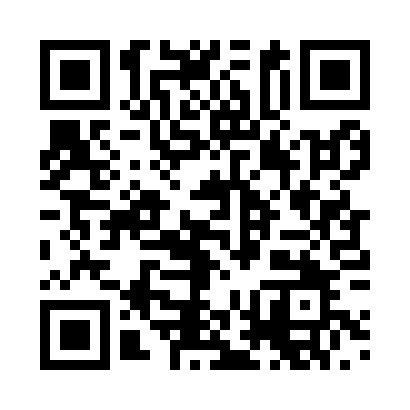 Prayer times for Altenbruch, GermanyMon 1 Apr 2024 - Tue 30 Apr 2024High Latitude Method: Angle Based RulePrayer Calculation Method: Muslim World LeagueAsar Calculation Method: ShafiPrayer times provided by https://www.salahtimes.comDateDayFajrSunriseDhuhrAsrMaghribIsha1Mon4:506:571:295:018:0110:002Tue4:476:551:285:028:0310:033Wed4:446:521:285:038:0510:054Thu4:416:501:285:048:0710:085Fri4:376:471:275:058:0910:116Sat4:346:451:275:068:1110:137Sun4:316:421:275:078:1210:168Mon4:276:401:275:088:1410:189Tue4:246:381:265:098:1610:2110Wed4:216:351:265:108:1810:2411Thu4:176:331:265:108:2010:2712Fri4:146:311:265:118:2210:3013Sat4:106:281:255:128:2410:3214Sun4:076:261:255:138:2510:3515Mon4:036:231:255:148:2710:3816Tue4:006:211:255:158:2910:4117Wed3:566:191:245:168:3110:4418Thu3:526:171:245:178:3310:4719Fri3:486:141:245:188:3510:5020Sat3:456:121:245:188:3610:5421Sun3:416:101:245:198:3810:5722Mon3:376:081:235:208:4011:0023Tue3:336:051:235:218:4211:0424Wed3:296:031:235:228:4411:0725Thu3:256:011:235:228:4611:1126Fri3:205:591:235:238:4811:1427Sat3:165:571:225:248:4911:1828Sun3:125:541:225:258:5111:2229Mon3:115:521:225:268:5311:2530Tue3:105:501:225:268:5511:27